Year 2 Homework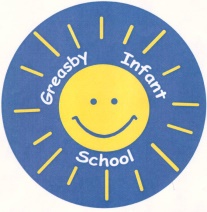             Spring Term Week 4SpellingPlease continue learning the spellings below. If your child is able to do them, then we have given some additional words to learn which is optional.Homework - Chinese New YearOver the next two weeks we will be talking about Chinese New Year. We would like the children to watch the story of The Great Race on YouTube and then write sentences to describe how the animals move across the river. Challenge: To use conjunctions and different sentence openers.SpellingExtra Spelling - optionalprovecan’timprovedoesn’tsureshouldn’t sugardon’teyehe’llshe’llwouldn’t 